MICHIGAN 4-H 
HEALTH AND FOOD SCIENCE CAMP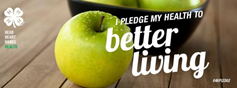 When and where:August 2, 3 and 4, 2017Michigan State University CampusWho:Youth age 13-19 (as of January 1) and volunteers interested in Nutrition ∙ Food Science ∙ Careers ∙ Physical Fitness - Personal Safety ∙ Sports Science ∙ Teamwork. Participants will explore careers in the health field, learn what research is taking place around food and tour research facilities at MSU.  Cost:4-H Members —$165Non 4-H Members —$175Registration fee includes meals, lodging, and resources.Scholarships may be available for 4-H members from your local 4-H Program. Registration information:The deadline to register for this event is Friday, June 1, 2017.To register, visit https://events.anr.msu.edu/HealthCamp2017/Find out more…Visit the registration site for additional details, including the event handbook. For more information, contact your county MSU Extension office or call Michelle Neff at 989-539-7805 or hydemich@msu.edu. Accommodations for persons with disabilities may be requested on your registration form.